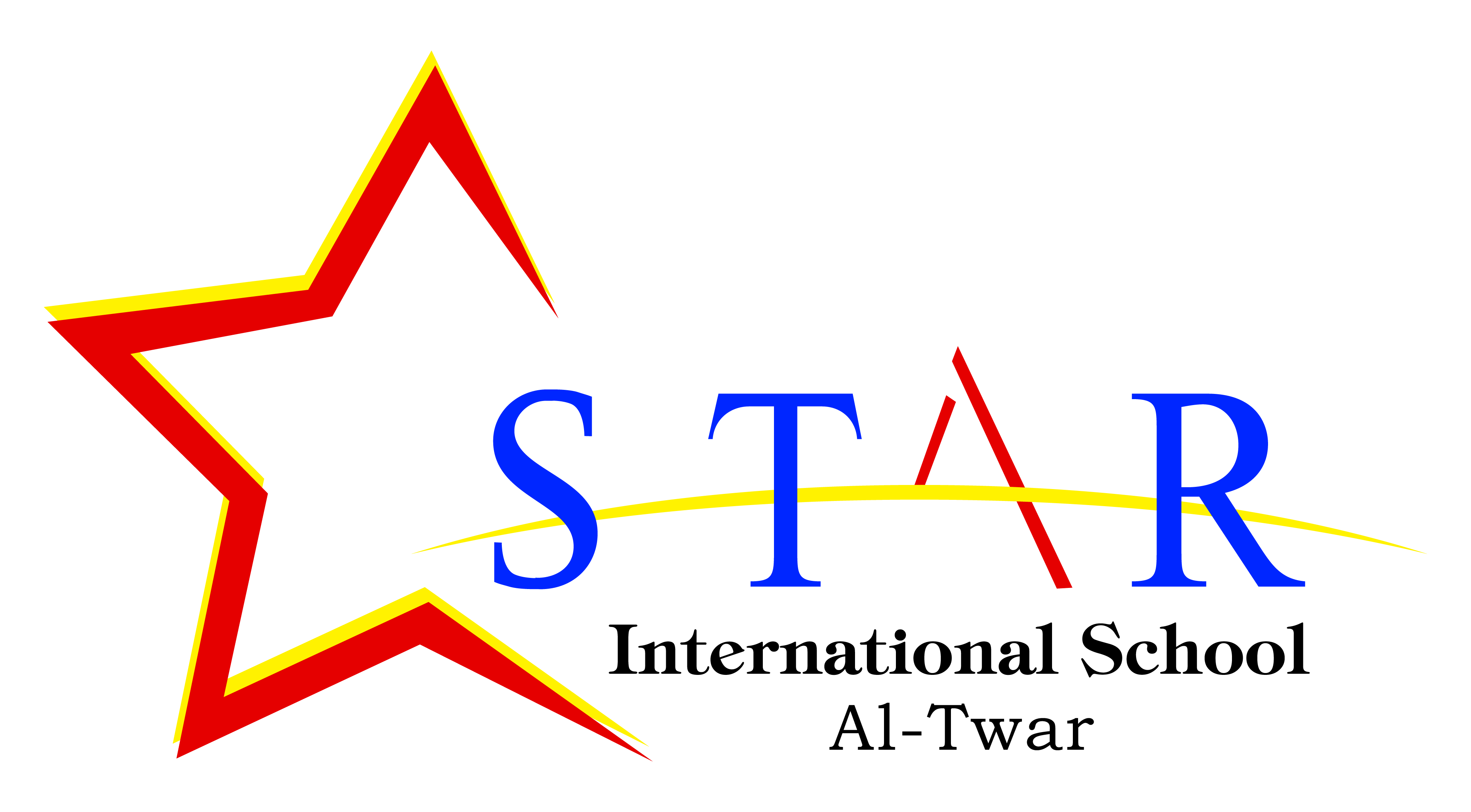 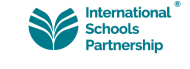 Online Safety PolicyThis policy aims to: Have robust processes in place to ensure the online safety of pupils, staff, volunteers and governors Deliver an effective approach to online safety, which empowers us to protect and educate the whole school community in its use of technology Establish clear mechanisms to identify, intervene and de-escalate an incident, where appropriateConsultation:This policy was written by SLT, in consultation with Miss Aleem and Mr Iliyas. Monitoring and Evaluation:This policy applies to all members of the Star International School Al Twar community (including staff, students, volunteers, parents, visitors and community users) who have been granted a user account or access to Star International School’s ICT systems, both in and out of School and by remote connection. Introduction 1.1 Star International School, Al Twar enables students, teachers and co-professionals access to network services and the Internet. All network activity and Internet access in the School must be in support of education, research or business operations, and must be appropriate to the educational objective of the school. It is important that all network users are aware that systems are in place to track and record what is happening across the structured cabled network and wireless cloud. 1.2 This policy applies to all members of the Star International School, Al Twar community (including staff, students, volunteers, parents, visitors and community users) who have been granted a user account or access to the school’s systems, both internally and/or externally by remote connection. 1.3 Anyone who is aware of any type of E‐Safety issue that is taking place has a duty to inform a Designated Child Protection Officer immediately. 1.4 This policy should be considered in conjunction with the Safeguarding and Child Protection Policy which outlines the school’s procedures for safeguarding children as well as the Prevent Duty Guidance for England and Wales (2015).Roles and responsibilities The Governing Body The Governing Body has overall responsibility for monitoring this policy and holding the Principal and headteachers to account for its implementation. The Governing Body, through the Principal will co-ordinate regular meetings with appropriate staff to discuss online safety and monitor online safety logs as provided by the DCPO. All Trustees and governors will: Ensure that they have read and understand this policy Agree and adhere to the terms on acceptable use of the school’s ICT systems and the internet The Principal The headteacher is responsible for ensuring that staff understand this policy, and that it is being implemented consistently throughout the school.The Designated Child Protection Officer (DCPO) The DPCO are set out in our child protection and safeguarding policy. The DSL takes lead responsibility for online safety in school, in particular:  Supporting the headteacher in ensuring that staff understand this policy and that it is being implemented consistently throughout the school  Working with the headteacher, Network manager and other staff, as necessary, to address any online safety issues or incidents  Ensuring that any online safety incidents are logged (see appendix 4) and dealt with appropriately in line with this policy  Ensuring that any incidents of cyber-bullying are logged and dealt with appropriately in line with the school behaviour policy  Updating and delivering staff training on online safety Liaising with other agencies and/or external services if necessary  Providing regular reports on online safety in school to the headteacher and/or governing board This list is not intended to be exhaustive. The Network manager The Network manager is responsible for:  Putting in place appropriate filtering and monitoring systems, which are updated on a regular basis and keep pupils safe from potentially harmful and inappropriate content and contact online while at school, including terrorist and extremist material  Ensuring that the school’s ICT systems are secure and protected against viruses and malware, and that such safety mechanisms are updated regularly  Conducting a full security check and monitoring the school’s ICT systems on a fortnightly basis  Blocking access to potentially dangerous sites and, where possible, preventing the downloading of potentially dangerous files  Ensuring that any online safety incidents are logged and dealt with appropriately in line with this policy  Ensuring that any incidents of cyber-bullying are dealt with appropriately in line with the school behaviour policy This list is not intended to be exhaustive.All staff and volunteers All staff, including contractors and agency staff, and volunteers are responsible for:  Maintaining an understanding of this policy  Implementing this policy consistently  Agreeing and adhering to the terms on acceptable use of the school’s ICT systems and the internet (appendix 2), and ensuring that pupils follow the school’s terms on acceptable use (appendix 1)  Working with the DSL to ensure that any online safety incidents are logged (see appendix 4) and dealt with appropriately in line with this policy  Ensuring that any incidents of cyber-bullying are dealt with appropriately in line with the school behaviour policy This list is not intended to be exhaustive. ParentsParents are expected to:  Notify a member of staff or the headteacher of any concerns or queries regarding this policy  Ensure their child has read, understood and agreed to the terms on acceptable use of the school’s ICT systems and internet. Parents can seek further guidance on keeping children safe online from the following organisations and websites:  What are the issues?, UK Safer Internet Centre: https://www.saferinternet.org.uk/advicecentre/parents-and-carers/what-are-issues  Hot topics, Childnet International: http://www.childnet.com/parents-and-carers/hot-topics 4  Parent factsheet, Childnet International: http://www.childnet.com/ufiles/parents-factsheet-09- 17.pdf 3 Visitors and members of the community Visitors and members of the community who use the school’s ICT systems or internet will be made aware of this policy, when relevant, and expected to read and follow it. If appropriate, they will be expected to agree to the terms on acceptable use Educating pupils about online safety Students/children will be taught about online safety as part of the curriculum. In Key Stage 1, children will be taught to:  Use technology safely and respectfully, keeping personal information private  Identify where to go for help and support when they have concerns about content or contact on the internet or other online technologies Children in Key Stage 2 will be taught to:  Use technology safely, respectfully and responsibly  Recognise acceptable and unacceptable behaviour  Identify a range of ways to report concerns about content and contact In Key Stage 3, students will be taught to:  Understand a range of ways to use technology safely, respectfully, responsibly and securely, including protecting their online identity and privacy  Recognise inappropriate content, contact and conduct, and know how to report concerns Students in Key Stage 4 will be taught:  To understand how changes in technology affect safety, including new ways to protect their online privacy and identity  How to report a range of concerns The safe use of social media and the internet will also be covered in other subjects where relevant. The school will use assemblies to raise pupils’ awareness of the dangers that can be encountered online and may also invite speakers to talk to pupils about this.Educating parents about online safety The school will raise parents’ awareness of internet safety in letters or other communications home, and in information via our website. This policy will also be shared with parents. Online safety will also be covered during parents’ evenings. If parents have any queries or concerns in relation to online safety, these should be raised in the first instance with the headteacher and the DCPO. Concerns or queries about this policy can be raised with any member of staff or the headteacher.Cyberbullying  Definition Cyber-bullying takes place online, such as through social networking sites, messaging apps or gaming sites. Like other forms of bullying, it is the repetitive, intentional harming of one person or group by another person or group, where the relationship involves an imbalance of power. (See also the school behaviour policy.) Preventing and addressing cyber-bullying To help prevent cyber-bullying, we will ensure that students/children understand what it is and what to do if they become aware of it happening to them or others. We will ensure that pupils know how they can report any incidents and are encouraged to do so, including where they are a witness rather than the victim. The school will actively discuss cyber-bullying with students/children’s, explaining the reasons why it occurs, the forms it may take and what the consequences can be. Teachers will discuss cyber-bullying with their class or tutor groups, and the issue will be addressed in assemblies. Teaching staff are also encouraged to find opportunities to use aspects of the curriculum to cover cyberbullying. This includes personal, social, health and economic (PSHE) education, and other subjects where appropriate. All staff, governors and volunteers (where appropriate) receive training on cyber-bullying, its impact and ways to support students/children, as part of safeguarding training. The school also sends information/leaflets on cyber-bullying to parents so that they are aware of the signs, how to report it and how they can support children who may be affected. In relation to a specific incident of cyber-bullying, the school will follow the processes set out in the school behaviour policy. Where illegal, inappropriate or harmful material has been spread among students/children’s, the school will use all reasonable endeavors to ensure the incident is contained. The DCPO will consider whether the incident should be reported to the police if it involves illegal material, and will work with external services if it is deemed necessary to do so.Examining electronic devices School staff have the specific power under the Education and Inspections Act 2006 (which has been increased by the Education Act 2011) to search for and, if necessary, delete inappropriate images or files on pupils’ electronic devices, including mobile phones, iPads and other tablet devices, where they believe there is a ‘good reason’ to do so. When deciding whether there is a good reason to examine or erase data or files on an electronic device, staff must reasonably suspect that the data or file in question has been, or could be, used to:  Cause harm, and/or  Disrupt teaching, and/or  Break any of the school rules If inappropriate material is found on the device, it is up to the staff member in conjunction with the DSL or other member of the senior leadership team to decide whether they should:  Delete that material, or  Retain it as evidence (of a criminal offence or a breach of school discipline), and/or  Report it to the police Any searching of pupils will be carried out in line with the DfE’s latest guidance on screening, searching and confiscation. Any complaints about searching for or deleting inappropriate images or files on pupils’ electronic devices will be dealt with through the school complaints procedure.Acceptable use of the internet in school All pupils, parents, staff, volunteers and governors are expected to sign an agreement regarding the acceptable use of the school’s ICT systems and the internet. Visitors will be expected to read and agree to the school’s terms on acceptable use if relevant. Use of the school’s internet must be for educational purposes only, or for the purpose of fulfilling the duties of an individual’s role. We will monitor the websites visited by students/children, staff, volunteers, Trustees, governors and visitors (where relevant) to ensure they comply with the above. More information is set out in the acceptable use agreements.Staff using work devices outside school Staff members using a work device outside school must not install any unauthorised software on the device and must not use the device in any way which would violate the school’s terms of acceptable use. Staff must ensure that their work device is secure and password-protected, and that they do not share their password with others. They must take all reasonable steps to ensure the security of their work device when using it outside school. Any removable storage devices containing data relating to the school must be encrypted. If staff have any concerns over the security of their device, they must seek advice from the Network manager. Work devices must be used solely for work activities. How the school will respond to issues of misuse Where a student/child misuses the school’s ICT systems or internet, we will follow the procedures set out in the behaviour policy. The action taken will depend on the individual circumstances, nature and seriousness of the specific incident, and will be proportionate.Where a staff member misuses the school’s ICT systems or the internet or misuses a personal device where the action constitutes misconduct, the matter will be dealt with in accordance with the staff disciplinary procedures. The action taken will depend on the individual circumstances, nature and seriousness of the specific incident. The school will consider whether incidents which involve illegal activity or content, or otherwise serious incidents, should be reported to the police. Training All new staff members will receive training, as part of their induction, on safe internet use and online safeguarding issues including cyber-bullying and the risks of online radicalisation. All staff members will receive refresher training at least once each academic year as part of safeguarding training, as well as relevant updates as required (for example through emails, e-bulletins and staff meetings). The DCPO will undertake child protection and safeguarding training, which will include online safety, at least every 2 years. They will also update their knowledge and skills on the subject of online safety at regular intervals, and at least annually. Trustees and Governors will receive training on safe internet use and online safeguarding issues as part of their safeguarding training. Volunteers will receive appropriate training and updates, if applicable. More information about safeguarding training is set out in our child protection and safeguarding policy.Links with other policiesThis online safety policy is linked to our:Child protection and safeguarding policyBehaviour policyStaff disciplinary proceduresComplaints procedureAcceptable use agreement (pupils and parents/carers)Acceptable use agreement (staff, governors, volunteers and visitors)Online safety incident report logApproved by:Dolly GoriawalaDate of approval: April 2020Last reviewed on:September 2020September 2020Next review due by:September 2021September 2021Acceptable use of the school’s ICT systems and internet: agreement for pupils and parents/carersAcceptable use of the school’s ICT systems and internet: agreement for pupils and parents/carersName of pupil: Name of pupil: When using the school’s ICT systems and accessing the internet in school, I will not: Use them for a non-educational purposeUse them without a teacher being present, or without a teacher’s permissionAccess any inappropriate websitesAccess social networking sites Use chat roomsOpen any attachments in emails, or follow any links in emails, without first checking with a teacherUse any inappropriate language when communicating online, including in emailsShare my password with others or log in to the school’s network using someone else’s detailsGive my personal information (including my name, address or telephone number) to anyone without the permission of my teacher or parent/carerArrange to meet anyone offline without first consulting my parent/carer, or without adult supervisionIf I bring a personal mobile phone or other personal electronic device into school:I will not use it during lessons, tutor group time, clubs or other activities organised by the school, without a teacher’s permissionI will use it responsibly, and will not access any inappropriate websites or other inappropriate material or use inappropriate language when communicating onlineI agree that the school will monitor the websites I visit.I will immediately let a teacher or other member of staff know if I find any material which might upset, distress or harm me or others.I will always use the school’s ICT systems and internet responsibly.When using the school’s ICT systems and accessing the internet in school, I will not: Use them for a non-educational purposeUse them without a teacher being present, or without a teacher’s permissionAccess any inappropriate websitesAccess social networking sites Use chat roomsOpen any attachments in emails, or follow any links in emails, without first checking with a teacherUse any inappropriate language when communicating online, including in emailsShare my password with others or log in to the school’s network using someone else’s detailsGive my personal information (including my name, address or telephone number) to anyone without the permission of my teacher or parent/carerArrange to meet anyone offline without first consulting my parent/carer, or without adult supervisionIf I bring a personal mobile phone or other personal electronic device into school:I will not use it during lessons, tutor group time, clubs or other activities organised by the school, without a teacher’s permissionI will use it responsibly, and will not access any inappropriate websites or other inappropriate material or use inappropriate language when communicating onlineI agree that the school will monitor the websites I visit.I will immediately let a teacher or other member of staff know if I find any material which might upset, distress or harm me or others.I will always use the school’s ICT systems and internet responsibly.Signed (pupil): Date:Parent/carer agreement: I agree that my child can use the school’s ICT systems and internet when appropriately supervised by a member of school staff. I agree to the conditions set out above for pupils using the school’s ICT systems and internet, and for using personal electronic devices in school, and will make sure my child understands these.Parent/carer agreement: I agree that my child can use the school’s ICT systems and internet when appropriately supervised by a member of school staff. I agree to the conditions set out above for pupils using the school’s ICT systems and internet, and for using personal electronic devices in school, and will make sure my child understands these.Signed (parent/carer): Date:Acceptable use of the school’s ICT systems and the internet: agreement for staff, governors, volunteers and visitorsAcceptable use of the school’s ICT systems and the internet: agreement for staff, governors, volunteers and visitorsName of staff member/governor/volunteer/visitor: Name of staff member/governor/volunteer/visitor: When using the school’s ICT systems and accessing the internet in school, or outside school on a work device, I will not: Access, or attempt to access inappropriate material, including but not limited to material of a violent, criminal or pornographic natureUse them in any way which could harm the school’s reputationAccess social networking sites or chat roomsUse any improper language when communicating online, including in emails or other messaging servicesInstall any unauthorised softwareShare my password with others or log in to the school’s network using someone else’s detailsWhen using the school’s ICT systems and accessing the internet in school, or outside school on a work device, I will not: Access, or attempt to access inappropriate material, including but not limited to material of a violent, criminal or pornographic natureUse them in any way which could harm the school’s reputationAccess social networking sites or chat roomsUse any improper language when communicating online, including in emails or other messaging servicesInstall any unauthorised softwareShare my password with others or log in to the school’s network using someone else’s detailsI will only use the school’s ICT systems and access the internet in school, or outside school on a work device, for educational purposes or for the purpose of fulfilling the duties of my role.I agree that the school will monitor the websites I visit.I will take all reasonable steps to ensure that work devices are secure and password-protected when using them outside school, and keep all data securely stored in accordance with this policy and the school’s data protection policy.I will let the designated safeguarding lead (DSL) and ICT manager know if a pupil informs me they have found any material which might upset, distress or harm them or others, and will also do so if I encounter any such material.I will always use the school’s ICT systems and internet responsibly, and ensure that pupils in my care do so too.I will only use the school’s ICT systems and access the internet in school, or outside school on a work device, for educational purposes or for the purpose of fulfilling the duties of my role.I agree that the school will monitor the websites I visit.I will take all reasonable steps to ensure that work devices are secure and password-protected when using them outside school, and keep all data securely stored in accordance with this policy and the school’s data protection policy.I will let the designated safeguarding lead (DSL) and ICT manager know if a pupil informs me they have found any material which might upset, distress or harm them or others, and will also do so if I encounter any such material.I will always use the school’s ICT systems and internet responsibly, and ensure that pupils in my care do so too.Signed (staff member/governor/volunteer/visitor):Date:Online safety training needs auditOnline safety training needs auditOnline safety training needs auditName of staff member/volunteer:Name of staff member/volunteer:Date:Do you know the name of the person who has lead responsibility for online safety in school?Do you know the name of the person who has lead responsibility for online safety in school?Do you know what you must do if a pupil approaches you with a concern or issue? Do you know what you must do if a pupil approaches you with a concern or issue? Are you familiar with the school’s acceptable use agreement for staff, volunteers, governors and visitors?Are you familiar with the school’s acceptable use agreement for staff, volunteers, governors and visitors?Are you familiar with the school’s acceptable use agreement for pupils and parents? Are you familiar with the school’s acceptable use agreement for pupils and parents? Do you regularly change your password for accessing the school’s ICT systems?Do you regularly change your password for accessing the school’s ICT systems?Are you familiar with the school’s approach to tackling cyber-bullying? Are you familiar with the school’s approach to tackling cyber-bullying? Are there any areas of online safety in which you would like training/further training? Please record them here. Online safety incident report logOnline safety incident report logOnline safety incident report logOnline safety incident report logOnline safety incident report logDateWhere the incident took placeDescription of the incidentAction takenName and signature of staff member recording the incident